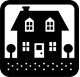 Activity: “Wheels On The Bus” Developmental Focus Area: Language/Literacy                                                           Age: Infant + Repetitive play helps infants learn motor responses, rhythm, and language skills.  Sing “Wheels on The Bus” with your child, helping your child to move their arms in a circular motion. In this song, infants can learn and associate moving their arms with the “round and round” part of the song. Repetition of these songs will also help your child with building their language skills. Online Resource- Visit www.kids.nationalgeographic.com for more activities to support your child’s learning! ***Please remember to read aloud to your child daily. We recommend reading a minimum of 3 hours a week with your child.      The PAL letters are developed to support your child’s academic/social emotional progress and related to the programs School Readiness goals.Child’s Name: ________________________________________ Parent Name: ________________________________________Rate this activity from 1-5, circle your rating (5= highest rating): 1 2 3 4 5 Comments about the activity: (PROVIDE EXAMPLE) _____________________________________________________________________________________I agree that completing the at home activity and reading aloud to my child is equivalent to four hours volunteer time for the week. Parent’s Signature: ___________________________________________ Date: _______________ “This institution is an equal opportunity provider and employer”EARLY HEAD STARTParent Activity LetterDATEActivity CodeHOURS WORKEDRATEHA4 hours